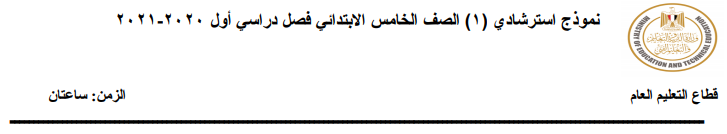 اولا اللغه العربيهلسؤال الأول :- من موضوع ( حب الوطن ):-(يهوى (أمير) مادة الدراسات الاجتماعية حيث يتعرف تاريخ بلاده ، ويستخلص العبر من سير العظماء ، ويتعلم الوفاء ، والعطاء ، والتضحية ، والتعاون مع الآخرين) . (أ):- تخير الإجابة الصحيحة مما بين القوسين :-1-معني ( يهوي ) ..........                                             ( يحب – يكره-يحتقر – يقلل)2-مضاد ( الوفاء ).........                                             (الخيانة – الكرم – الخطر – المحبة )3-مفرد (العظماء )..........                                             ( العاظم – العظيم – المعظم – العظمة )4- إعراب ( يستخلص ) ............                                   ( فعل مضارع – فعل ماضي -فعل أمر-فاعل )5-المستعمرات المرجانية من صنع .........                        ( حيوان المرجان – الاخطبوط – الأسماك -الأنسان)السؤال الثاني :- من نص (جزاء العاملين ) :-(رَبَّنَا وَآتِنَا مَا وَعَدتَّنَا عَلَى رُسُلِكَ وَلاَ تُخْزِنَا يَوْمَ الْقِيَامَةِ إِنَّكَ لاَ تُخْلِفُ الْمِيعَادَ{۱٩٤} فَاسْتَجَابَ لَهُمْ رَبُّهُمْ أَنِّي لاَ أُضِيعُ عَمَلَ عَامِلٍ مِّنكُم مِّن ذَكَرٍ أَوْ أُنثَى بَعْضُكُم مِّن بَعْضٍ)(ب):- تخير الإجابة الصحيحة مما بين القوسين :-1- معنى ( تخزنا ).............                               (تكرمنا -تسعدنا -نحبنا – تفضحنا )2- مفرد ( رسل ) .............                                   ( رسول -راسل -مرسل -رسالة)3-(ربنا ) أسلوب .............                                   ( نهي – نداء- أمر- تعجب )4- إعراب ( رسلك) ........                                    ( اسم مجرور – فاعل – مفعول -خبر )5-كلمة ( رسل ) نوع الجمع .......                       ( مثني – جمع تكسير – جمع مذكر – جمع مؤنث )                     Secondly, the English language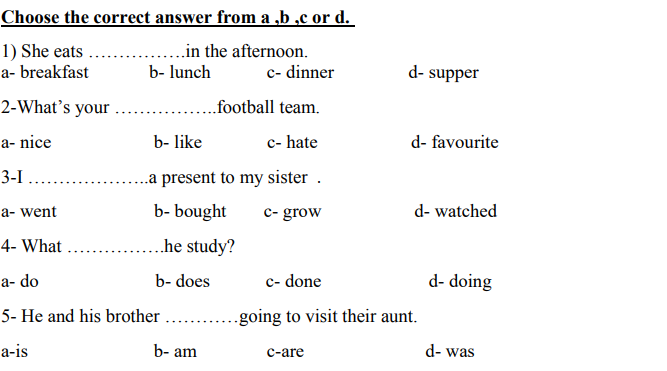 ثالثا : الدراسات الاجتماعيه*أختر الإجابة الصحية من بين الأقواس:-1- تعد  .............. من الموارد البشرية                                                                            (الفحم – الصناعة – التربة – الأمطار )2- أكثر مصادر الطاقة تلويثاً للبيئة  .............                                                                            (الشمس – الرياح – الأمواج – الفحم )3-يحتل محصول .......... المركز الأول في الصادرات المصرية                                                                               (الأرز- القطن – البرتقال - البطاطس )4-يطلق عصرالشهداء على عصر الامبراطور  .......                                                       (دقلديانوس – أغسطس قيصر – انطونيوس – قسطنطين) Fourthly math partThe greatest decimal fraction formed from the digits 3 , 2 , 8 , 7 is ……………….0.3782         b) 0.2378        c) 0.20378        d) 0.8732 The number of subsets of the set { 3 , 4 , 5 } = …………8        b) 5       c) 4             d) 3  { 2 , 6 , 9 }  ……….. the set of digits of the number 896621.              b)           c)             d)   If        , then  x = …………..5                b) 12           c)  35           d) 13 The set of the seasons of the year is …………….setA finite          b) an infinite        c) an empty      d) null As tossing a metallic coin once , then the probability of appearing a head = …………..           b) 1         c) 0        d)     = …………….          b)           c )         d) Fifthly scienceChoose the correct answer:1-The pencil in water glass is seen broken due to light ………… a. Refraction b. Reflectionc. Absorption d. Separation	2-Tool used to identify the main four directions.a. Round magnetb. Compassc. Bar magnet d. Horse-shoe magnet 3-We use ……... to separate mixture of iron fillings and sand.a. Filtration b. Evaporationc. Magnetic attractiond. Separating funnel 4-A relation where one organism gets their food by decomposing food remains of dead bodies of other organism.a. Predation b. Symbiosisc. Parasitismd. Saprophytism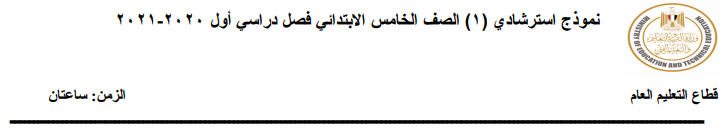 اولا اللغه العربيهالسؤال الأول : من درس ( الكهرباء في حياتنا ) :- "لكي يستثير المعلم انتباه التلاميذ طرح عليهم السؤال التالي: ماذا يحدث إذا انقطع التيار الكهربائي لمدة أسبوع “.(أ):- تخير الإجابة الصحيحة مما بين القوسين :-1-معني ( يستثير ) .................                          ( يفقد-يكره -يجذب-يشتت)2-جمع ( التيار ) .................                            (التيارات -الأتيار – التيرات – الأتاير )3- كلمة (المعلم) تعرب  ................                     (  فاعلا – مفعول – ظرف مكان – خبر )4- كلمة ( يحدث ) تعرب ..............                      ( مفعول – فعل مضارع – فعل ماضي – فعل أمر )5-استطاع ......... الهروب من الحوت .                 ( المرجان – الأخطبوط – أبو سيف – الأسفنج )السؤال الثاني :- نص ( مصر أنشودة الدنيا ) :- يا مصــر يا أنشودة الدنيا وأغنية الشـــعوب               
                  يا كعبة الأحرار رن هتاف نصرك في القلوب(ب):- تخير الإجابة الصحيحة مما بين القوسين :-1-معنى ( هتاف ) الصوت  .............                        ( العالي – المنخفض – المتقطع – الضعيف )2-جمع (كعبة) ............                                        ( كعبات – مكعبات – كعيب – مكاعب )3-( يا مصر ) أسلوب ...........                               ( نداء – أمر – نهي – تعجب )4- زرعت ........ الزهور .                                ( الفلاحان – الفلاحتان – الفلاح -الفلاحون )5-مضاد ( نصر ) ..........                              ( هزيمة – فوز – فرح – إحتفال )Secondly, the English language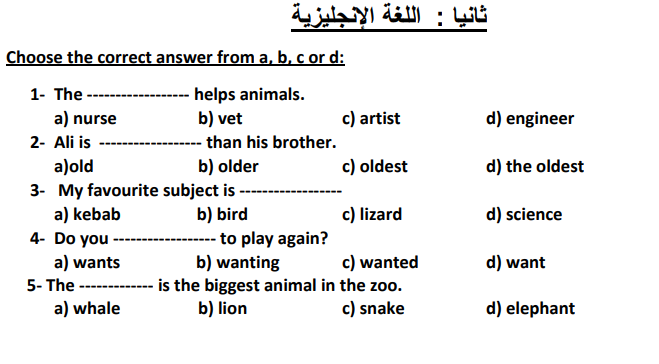 ثالثا : الدراسات الاجتماعيه*أختر الإجابة الصحية من بين الأقواس:-1-من الموارد الطبيعية التى منحها اللة للأنسان.............                                                                        (الزراعة – الصناعة – التربة – الأمطار  )2- من مصادر المياة المالحة في مصر ..............                                                           (بحيرة ناصر – الأنهار – فرع رشيد – بحيرة قارون ) 3- يتم تزويد مشروع توشكى بالمياة من  ........                                                  (المياة الجوفية – بحيرة ناصر – فرع رشيد – الآبار والعيون)4-أصبحت مصر ولاية رومانية بعد معركة  ............. عام 31 ق.م                                                          (أكتيوم – ديو البحرية – ذات الصوارى – عين جالوت)Fourthly math partIf M is a circle whose diameter is 8 cm . where MA = 7 cm. , then the point A is located …………… the circle . Inside       b) outside       c) on      d) other If the length of a rectangle is 4.6 and its width is 3.2 cm , then the perimeter of the rectangle = …………cm7.8        b) 15.6         c) 14.72         d) 14The set of prime numbers less than 10 is ………….set A finite        b) an infinite       c) an empty       d) null0.5937  X ………….. = 593.7 10          b) 100         c) 1000      d) 10000The altitudes of the ………….angled triangle intersect at one point outside the triangle .Acute        b) right         c) obtuse       d) scalene If X = { 1 , 2 , 6 }  { 6 , 7 , , 8 }  , then 4 ………..X             b)           c)             d) If X Y , X  Y = …………X       b)  Y          c) u             d) Fifthly scienceChoose the correct answer:1-The materials that allow most light to pass through are ………a. Transparentb. Semi-transparentc. Opaqued. Opaque and Semi-transparent2-……………... is from non-magnetic materials.a. Iron nails b. Paper clips c. Aluminumd. Pins 3-Salty and sugary solutions are …………….a. Homogenous b. Heterogeneous 	 c. Both answers d. No answer4-Factors that disturbs environmental balance ……………a. Man interference b. Natural change  c. Both answersd. No answer اولا اللغه العربيهالسؤال الأول :- من موضوع ( تربية الدواجن )(استهل الأب الاجتماع بالحديث عن حب المصريين في القرى والنجوع والكفور لتربية الدواجن على اختلاف أنواعها من بط وإوز ودجاج، ثم دار الحوار التالي: أمير: لماذا يربى المصريون الدواجن؟) .أ):- تخير الإجابة الصحيحة مما بين القوسين :-1- معني ( استهل ).........                                           (انتهي – ابتدأ – ترك – رحل )2-مضاد ( اختلاف ) :- ...................                          (اتفاق – فراق – مفارقة – ابتعاد )3- مفرد ( الكفور ) :- ..................                            ( الكفير -  الكفر – الكافر – المكفور )4- إعراب (المصريون ) :- ...........                            ( فاعل – مفعول – خبر – اسم مجرور )5-عاد ................. من الرحلة .                                 ( مسافران – مسافرين – مسافرا – مسافرتين )السؤال الثاني :- نص ( مصر أنشودة الدنيا ) :- عن أبى الدرداء – رضى الله عنه – أنه قال: سمعت رسول الله (ص) يقول (إن العلماء ورثة الأنبياء، وإن الأنبياء لم يرثوا دينارًا ولا درهمًا، وإنما ورثوا العلم، فمن أخذه أخذ بحظ وافر).(ب):- تخير الإجابة الصحيحة مما بين القوسين :-ا- معنى ( وافر ) ..............                            ( كثير – قليل – ضئيل – حقير )2-جمع ( العلم ) .............                             ( العوالم – العلماء – العلوم – المعالم )3-العلم المقصود في الحديث العلم .....               ( النافع – الضار – الفاسد – المكروه )4-كلمة ( الأنبياء ) نوعها ..........                  ( جمع مذكر سالم – جمع مؤنث -جمع تكسير – مثني )5- الذي انقذ عامل اللحام من السقوط هو ..... ( حبل الامان – البرج – زميل له – القناع الحديدي )Secondly, the English language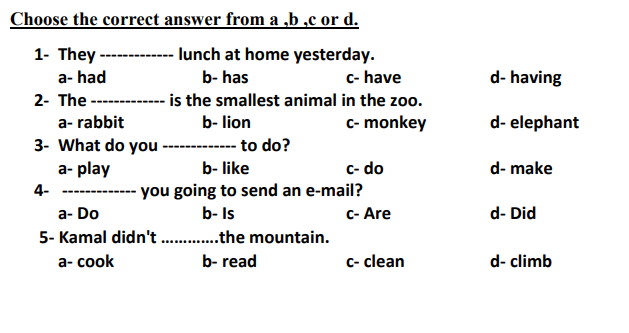 ثالثا : الدراسات الاجتماعيه*أختر الإجابة الصحية من بين الأقواس:-1- زيادة منسوب المياة عن مستوى ضفتى النهر في موسم معين يقصد بة  .......                                                                          (التلوث – الجفاف – الفيضان - السيول )2-يصعب الصيد من البحر الأحمر بسبب وجود..............                                                                    (الشعاب المرجانية – الجزر- السفن - الأمواج)3-يؤدى دخان المصانع الى .....                                                  (تلوث الهواء - خصوبة التربة - تنقية الهواء – زيادة الانتاج )4-أخر ملوك دولة البطالمة في مصر  .......                                         (بطلميوس الثانى – اكتافيوس – كيلوباترا السابعة – الأسكندر الأكبر )Fourthly math part{ 3 ,7 } – { 1 , 5 } = …………..{ 3 , 7 , 1 , 5 }         b) { 3 , 7 }        c) { 1 , 5 }    d)   62 months     ……………… years 5       b) 5.1       c) 6       d) 7  7 ……………… days of the week              b)           c)             d)  6  ……………….. ( to the nearest  ) 6.7        b) 6.3         c) 6.38        d) 7The side length of a square is 5.4 cm , then the perimeter of the square = ………………cm10.8         b) 29.16       c) 21.6        d) 540 if { 9 , 8 } = { 8 , x+ 2 } , then x=……………..3                   b) 8             c) 7        d) 11 5.7658  5.77    ( to the nearest ………………..) Tenth      b) hundredth       c) thousandth       d) units Fifthly scienceChoose the correct answer:1-They are materials that don’t allow light to travel through and things behind can’t be seen.a. Translucent b. Transparentc. Opaqued. Semi-transparent2-The dynamo generates ……………. energy from mechanical energy.a. Electrical b. Thermal c. Magnetic d. Heat 3-It is the substance in which the solute dissolves.a. Solution b. Solvent c. Solubility processd. Solute 4-A phenomenon by which the living organism changes its color like its surroundings in order to hide from enemies. a. Camouflage b. Symbiosisc. Mimicryd. predation 